По материаламhttps://spletnik.ru/106308-vera-polozkova-dala-intervyu-ob-emigratcii-kheyte-v-sotcsetyakh-i-novykh-stikhakh.htmlВЕРА ПОЛОЗКОВАПоэтесса Вера Полозкова, которая высказывалась против спецоперации РФ на Украине с самого ее начала и покинула Россию в связи с этими событиями, дала новое интервью изданию "Холод"*. Spletnik собрал главные цитаты.Об эмиграцииПосле начала спецоперации Полозкова с двумя сыновьями и дочкой уехала в Индию, где провела два месяца. В настоящее время она находится на Кипре. Как говорит Вера, ее первой реакцией на новости 24 февраля был шок, но поначалу она и представить не могла, что вскоре эмигрирует. Тем более что ее многое связывает с Москвой, откуда она родом:Мне 36 лет, из которых 15 я путешествую постоянно — я гастролирующий артист. Зимовать в Индии, летом ездить в Одессу — да, но переезжать я никуда не собиралась. Я родилась на Малой Бронной, рядом с Патриаршими. Моя школа, мой университет, мои друзья, моя мама, которой уже много лет, — это Москва. Тысячи нитей, воспоминаний, маршрутов, разговоров, лиц связывают меня с городом. Как бы я ни ругалась на этот город, в котором дорого жить, трудно куда-нибудь добраться, в котором постоянно что-нибудь перекрыто из-за 25-го по счету ремонта, все равно в каком-то другом ареале обитания я себя не видела.Мама поэтессы осталась в России по состоянию здоровья и из-за просроченного загранпаспорта, однако Полозкова надеется перевезти ее на Кипр. Вера рассказала, что в соцсетях отдельным поводом для хейта стал именно этот факт — комментаторы обсуждают "каково это — предавать немощного родителя ради сомнительной славы прослыть совестью нации".О критикеПолозкова считает, что властями была "дана команда писать о людях, которые уехали", и рассказывает, что получает много критики в свой адрес в соцсетях. Мне писали: "Вы же не думаете о последствиях, вы руководствуетесь эмоциями". Как будто мы из-за скверной погоды, из-за плохого сна, все такие противоречивые и внезапные, собираем детей, выдирая их из садов, кружков, оставляем квартиры, которые обживали годами, увольняемся, покидаем друзей, как будто все это прихоть, блажь.О расхождении во мненияхКак признается Вера, ее пугают "светлые человечки", которые все время с начала спецоперации продолжают постить в соцсетях свой привычный контент — "диалоги с детьми, обзоры покупок и рецепты выпечки — так, как будто они случайно проспали конец света, а когда проснулись, ничего не заметили". Пугает Полозкову и текущая глянцевая повестка:Каждый спасает психику по-своему, вытесняет по-своему, "продолжает жить" по-своему, и все же обзоры ресторанов и свежих коллекций еще не ушедших из России брендов — ну, они немного отдают кладбищенским холодком.О новых стихахВ последние месяцы стихи Веры тоже в основном о событиях на Украине:У меня сейчас вырастает цикл стихов, посвященный моим подругам-украинкам из разных городов. Я не задумывала его как цикл, просто так получилось, что каждый следующий текст, который рождается, внутренне посвящен какому-то очень дорогому для меня сердцу, которое там сейчас остается. Это люди, которые не уехали, которые там волонтерят, снимают, пишут, растят детей — или уехали, чтобы вести благотворительные концерты за границей. У меня много дорогих подруг в Украине.Как говорит поэтесса, она осознает, что в обеих странах, где она раньше очень много выступала, у нее может не быть концертов долгие годы:В России — потому что мне не дадут их сыграть, в Украине — потому что я из России.При этом она уверена: творческим людям следует, несмотря ни на что, озвучивать свое мнение:У нас вроде как вообще не может быть права голоса. И при этом молчать абсолютно невозможно, молчать тяжелее, чем когда бы то ни было в жизни. Потому что молчание — это то, что превращается в опухоль внутри тебя.О своем восприятии событийВо мне тоже все время включается журналист, профессиональный наблюдатель: сейчас мы — свидетели чего-то абсолютно непредставимого. Это как увидеть, как падает метеорит, как приземляются инопланетяне. Мне интересно запомнить это время и свое состояние, в том числе потому, что я такой же обломок эпохи, как и все остальные.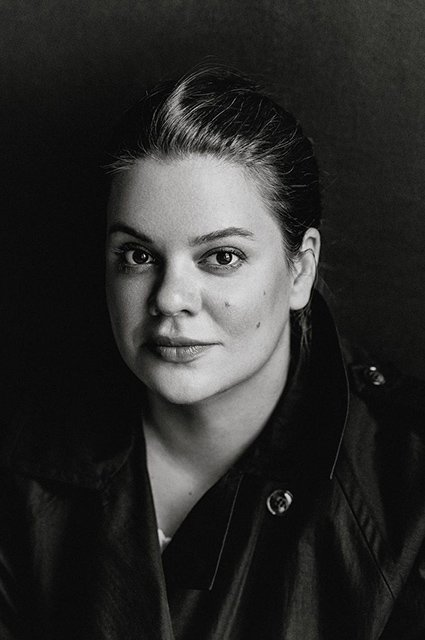 русь моя теперь аль-каида, хезболламеня, лодыря оскаленного, избылаи не выпускает зеркальца из клешней:ждет, когда в нем ад разверзнется пострашнейулицы родные имени палачейразве не предупреждали вы меня, свет очей,чем кончается имперство и ар-нуво?как не остается сердца ни у кого?чёрные коляски, вывески: котлован.мои руды, мои прииски. где слова -все полгода тлеют язвами от ракетоттого лежит неназванным этот светоттого гляжу, владелица гор и гряд.повторяя, что же делается, а, ребятчто-то плазменное, низменное, вывих, сдвиг,едет, на себя нанизывая нас живыхедет, все вокруг расслаивая как ножомобводя меня бесславия рубежомвот и ты, цунами пепла, как наявурассмотрю тебя, ослепну и назову14 июля 2022Стихотворение:https://www.youtube.com/watch?v=UxFskHJCjRE Интервью Дудь с Верой Полозковойhttps://www.youtube.com/watch?v=bAzEjV_WXxU&t=4s